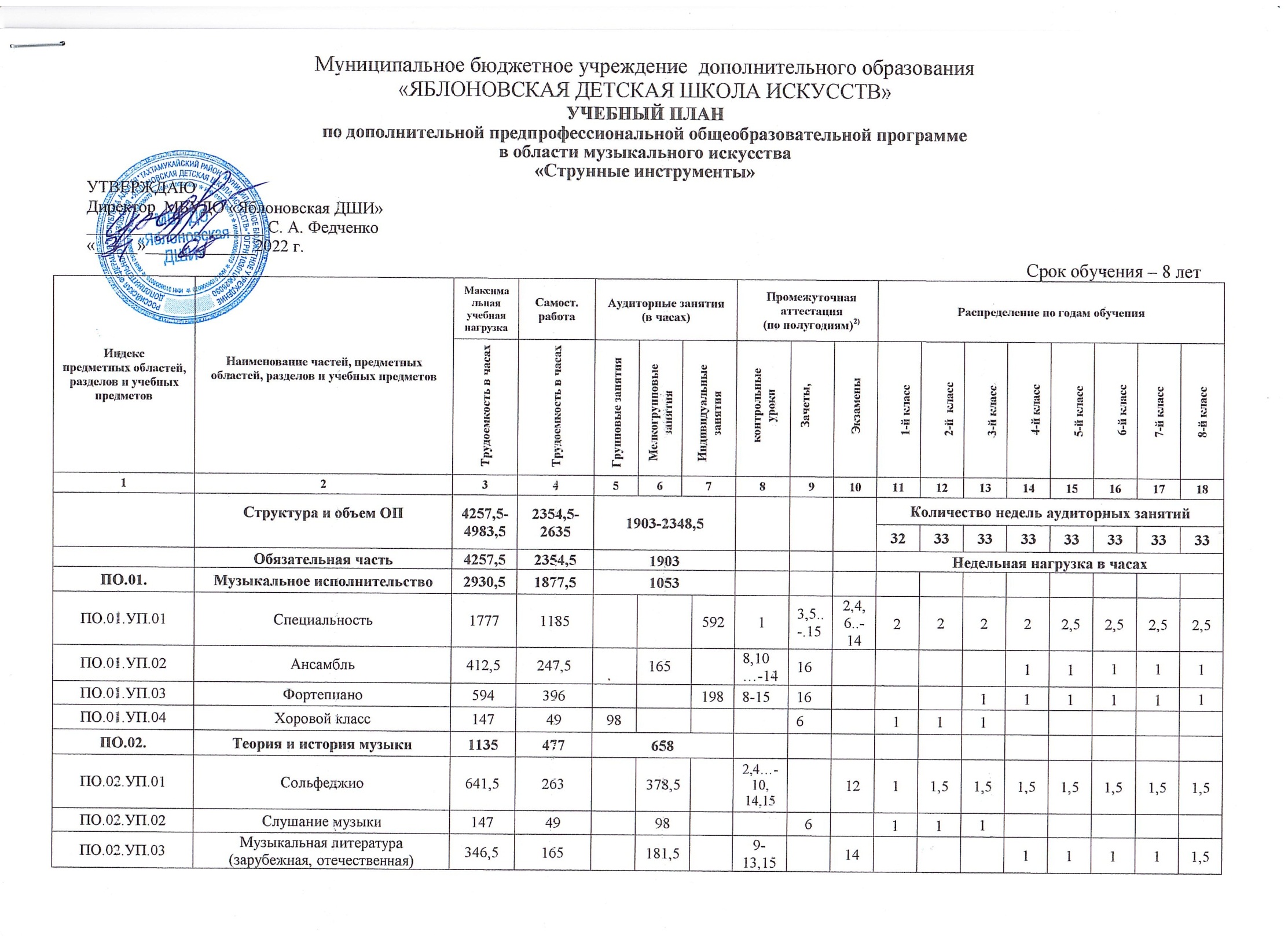 Примечание к учебному плану1.	При реализации ОП устанавливаются следующие виды учебных занятий и численность обучающихся: групповые занятия – от 11 человек; мелкогрупповые занятия – от 4 до 10 человек (по ансамблевым учебным предметам – от 2-х человек); индивидуальные занятия.2.	При реализации учебного предмета «Хоровой класс» могут одновременно заниматься обучающиеся по другим ОП в области музыкального искусства. Учебный предмет «Хоровой класс» может проводиться следующим образом: хор из обучающихся первых классов; хор из обучающихся 2–4-х классов; хор из обучающихся 5–8-х классов. В зависимости от количества обучающихся возможно перераспределение хоровых групп. 3.	По учебному предмету «Ансамбль» к занятиям могут привлекаться как обучающиеся по данной ОП, так и по другим ОП в области музыкального искусства. Кроме того, реализация данного учебного предмета может проходить в форме совместного исполнения музыкальных произведений обучающегося с преподавателем. 4.	Объем самостоятельной работы обучающихся в неделю по учебным предметам обязательной и вариативной части в среднем за весь период обучения определяется с учетом минимальных затрат на подготовку домашнего задания, параллельного освоения детьми программ начального и основного общего образования. По учебным предметам обязательной части объем самостоятельной нагрузки обучающихся планируется следующим образом:«Специальность» – 1-2 классы – по 3 часа в неделю; 3-4 классы – по 4 часа; 5-6  классы  – по 5 часов; 7-8 классы – по 6 часов; «Ансамбль» – 1,5 часа в неделю; «Хоровой класс» – 0,5 часа в неделю; «Сольфеджио» – 1 час в неделю; «Слушание музыки» – 0,5 часа в неделю; «Музыкальная литература (зарубежная, отечественная)» – 1 час в неделю, АХК – 0,5 час в неделю.5. Промежуточная аттестация проводится в классах, в конце полугодий, определенных учебным планом в следующие сроки:   I полугодие - 2-3 декада декабря.   II полугодие  - 2-3 декада мая.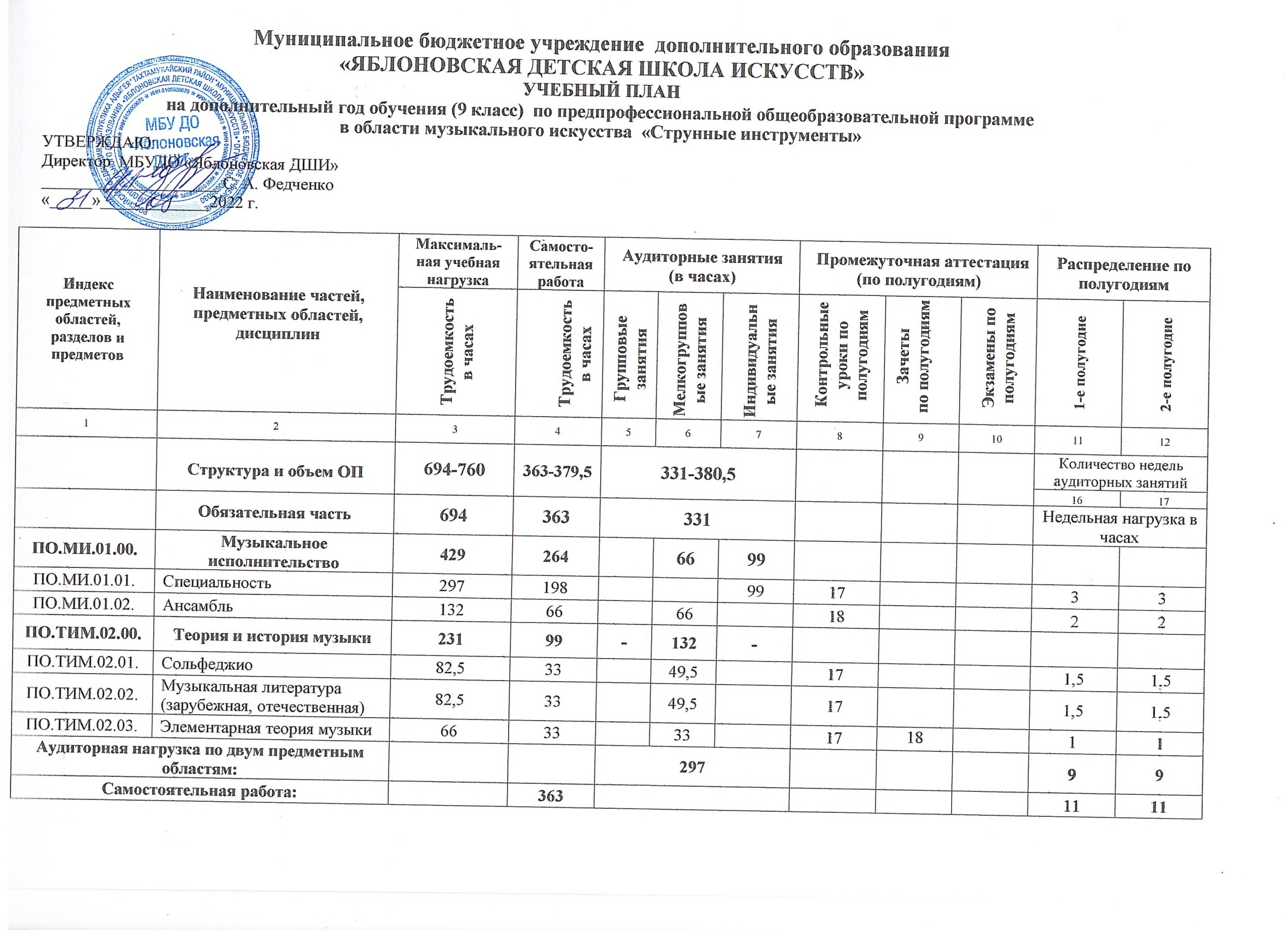 Примечание к учебному плануОбъем самостоятельной работы обучающихся в неделю по дисциплинам обязательной и вариативной частей в среднем за весь период обучения определяется с учетом минимальных затрат на подготовку домашнего задания, параллельного освоения детьми программы основного общего образования. По предметам обязательной части, а также ряду предметов вариативной части объем самостоятельной нагрузки обучающихся планируется следующим образом:«Специальность»  6 часов в неделю; «Ансамбль» - 1,5 часа в неделю; «Сольфеджио» - 1 час в неделю; «Музыкальная литература (зарубежная, отечественная)» - 1 час в неделю; «Элементарная теория музыки» - 1 час в неделю; «Оркестровый класс» - 0,5 часа в неделю; «Хоровой класс» - 0,5 часа в неделю.Аудиторная нагрузка по двум предметным областям:Аудиторная нагрузка по двум предметным областям:1711171117111711555,55,56,56,56,56,57777777,5Самостоятельная работаСамостоятельная работа2354,55555889,59,510,510,510,510,511,511,511,5Максимальная нагрузка по двум предметным областям:Максимальная нагрузка по двум предметным областям:4065,52354,51711171117111711101010,510,514,514,5161617,517,517,517,518,518,519Количество контрольных уроков, зачетов, экзаменов по двум предметным областям:Количество контрольных уроков, зачетов, экзаменов по двум предметным областям:261199В.00.Вариативная часть726280,5445,5445,5445,5445,5В01.УП01.Электронная музыка13266666610,12-160,50,50,50,50,50,50,5В02.УП02.АХК9933666610,121111В02.УП03.Хоровой класс33082,5247,5247,512,14161,51,51,51,51,51,51,51,51,5В03.УП03Ансамбль1659966664,61111Всего аудиторная нагрузка с учетом вариативной части:Всего аудиторная нагрузка с учетом вариативной части:2156,52156,52156,52156,5556,56,57,57,58810101010999,5Самостоятельная работа:Самостоятельная работа:280,51,51,51,51,50,50,51,51,51,51,5111Всего максимальная нагрузка с учетом вариативной части:Всего максимальная нагрузка с учетом вариативной части:4791,526352156,52156,52156,52156,510101313171718182222222221,521,522Всего количество контрольных уроков, зачетов, экзаменов:Всего количество контрольных уроков, зачетов, экзаменов:371199К.03.00.Консультации192-192192192192Годовая нагрузка в часах Годовая нагрузка в часах Годовая нагрузка в часах Годовая нагрузка в часах Годовая нагрузка в часах Годовая нагрузка в часах Годовая нагрузка в часах Годовая нагрузка в часах Годовая нагрузка в часах Годовая нагрузка в часах Годовая нагрузка в часах Годовая нагрузка в часах Годовая нагрузка в часах Годовая нагрузка в часах Годовая нагрузка в часах К.03.01.Специальность6262688888888888888К.03.02.Сольфеджио2022222222444444К.03.03.Музыкальная литература (зарубежная, отечественная)10222244К.03.04.Ансамбль8222222К.03.05.Сводный хор604888888888888К.03.06.Оркестр32888888А.04.00.АттестацияГодовой объем в неделяхГодовой объем в неделяхГодовой объем в неделяхГодовой объем в неделяхГодовой объем в неделяхГодовой объем в неделяхГодовой объем в неделяхГодовой объем в неделяхГодовой объем в неделяхГодовой объем в неделяхГодовой объем в неделяхГодовой объем в неделяхГодовой объем в неделяхГодовой объем в неделяхГодовой объем в неделяхГодовой объем в неделяхГодовой объем в неделяхГодовой объем в неделяхГодовой объем в неделяхГодовой объем в неделяхГодовой объем в неделяхГодовой объем в неделяхГодовой объем в неделяхГодовой объем в неделяхГодовой объем в неделяхПА.04.01.Промежуточная (экзаменационная)7 11111111111111--ИА.04.02.Итоговая аттестация2 2 2 ИА.04.02.01.Специальность1 ИА.04.02.02.Сольфеджио0,5ИА.04.02.03.Музыкальная литература (зарубежная, отечественная)0,5Резерв учебного времениРезерв учебного времени81111111111111111Максимальная нагрузка по двум предметным областям:Максимальная нагрузка по двум предметным областям:66036329729729720Количество контрольных уроков, зачетов, экзаменовКоличество контрольных уроков, зачетов, экзаменов51-В.00.Вариативная часть6616,549,549,549,5В.01.Хоровой класс6616,549,5181,51,5Всего аудиторная нагрузка с учетом вариативной части:Всего аудиторная нагрузка с учетом вариативной части:346,5346,5346,510,510,5Самостоятельная работа:Самостоятельная работа:16,50,50,5Всего максимальная нагрузка с учетом вариативной части:Всего максимальная нагрузка с учетом вариативной части:726379,5346,5346,5346,52222Всего количество контрольных уроков, зачетов, экзаменов:Всего количество контрольных уроков, зачетов, экзаменов:52-К.03.00.Консультации34-343434Годовая нагрузка в часах Годовая нагрузка в часах К.03.01.Специальность888К.03.02.Сольфеджио444К.03.03Музыкальная литература (зарубежная, отечественная) 444К.03.04.Ансамбль222К.03.05.Сводный хор888К.03.06.Оркестр888А.04.00.АттестацияГодовой объем в неделяхГодовой объем в неделяхГодовой объем в неделяхГодовой объем в неделяхГодовой объем в неделяхГодовой объем в неделяхГодовой объем в неделяхГодовой объем в неделяхГодовой объем в неделяхГодовой объем в неделяхИА.04.01.Итоговая аттестация2  2 ИА.04.01.01.Специальность1 ИА.04.01.02.Сольфеджио0,5ИА.04.01.03.Музыкальная литература (зарубежная, отечественная)0,5Резерв учебного времениРезерв учебного времени1